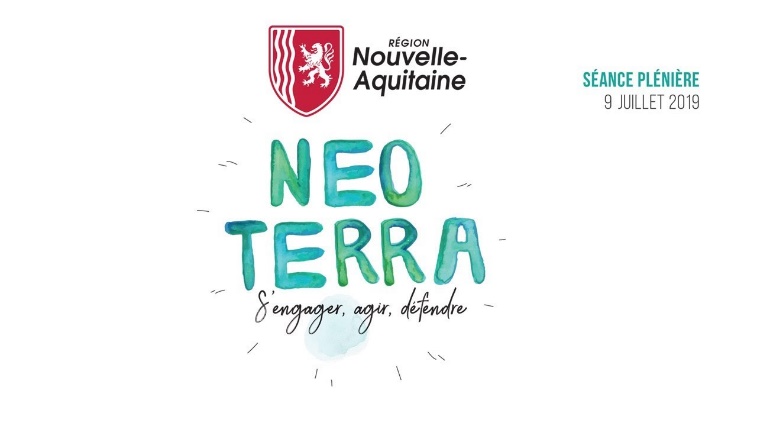 Formulaire de demande d’aide 
Règlement d’intervention de la Région Nouvelle-Aquitaine en faveur de l’efficacité hydrique des entreprisesDEMANDEURTaille de l’entreprise :  Petite Entreprise (PE) : <50 personnes ET CA<=10M€ ou Bilan<=10M€ ET Autonome*  Moyenne entreprise (ME) : <250 personnes ET CA<=50M€ ou Bilan<=43M€ ET Autonome*  Grande Entreprise (GE) : non PE ET non ME  Entreprise de Taille Intermédiaire (ETI) : GE ET <5 000 salariés ET CA<=1,5 Mds€ ou Bilan<=2Mds€* si non autonome, prise en compte des liens et des partenariatsORIGINES et EXUTOIRES de l’eau utiliséeOrigine actuelle de l’eau prélevée :Débit journalier rejeté (eaux industrielles) :              m3/jNombre de jours annuels d'activité :                        joursDestination actuelle des rejets :Identification du milieu récepteur (nom du cours d’eau si rejet direct ou nom du cours d’eau le plus proche si rejet au fossé) : Présence de captage eau potable en aval 	Oui    non   ne sais pas   Projet  Action envisagée  Etude de prestation Intellectuelle (cartographie des usages de l’eau, diagnostic de performance des usages de l’eau, étude de faisabilité…)  Travaux d’investissementLocalisation (commune, sous-bassin, masse d’eau)Intitulé et description rapide du projet (étude, fiabilisation, renouvellement, création d’ouvrages…)Votre projet est-il réalisé dans le cadre d’une nouvelle ou future exigence réglementaire ?       Oui non(si oui, décrire cette exigence réglementaire) : Votre projet s’inscrit-il dans une modification ou une augmentation de production ?                 Oui non(si oui, décrire ce changement de production et/ou cette augmentation) :   Contexte et problématique du projetCaractère innovant du projet (le cas échéant)Nature des études envisagéesNature des travaux envisagés(1) Pour rappel, les dépenses éligibles à une aide sont calculées comme suit : a) si les coûts de l'investissement les économies d’eaux peuvent être identifiés comme investissement distinct dans les coûts d'investissement totaux, ces coûts liés aux économies d’eau constituent les dépenses éligibles ; b) dans tous les autres cas, les coûts de l'investissement dans les économies d’eau sont déterminés par référence à un investissement similaire, moins économe en eau, qui aurait été plausible en l'absence d'aide. La différence entre les coûts des deux investissements représente les dépenses éligibles.Objectifs attendus quantitatifs et qualitatifs à l’issue de l’opération et indicateurs permettant de les mesurer  (normes de rejets, volumes d’eau économisés, % d’économie d’eau …)Tableau de synthèse des objectifs attendus et des indicateursAides publiques reçues ou sollicitées  Aucune(1) Europe, État, Région, Département, Commune…(2) Indiquer « en cours » si l’aide n’a pas encore été attribuée.Pièces à fournirCes pièces sont à fournir de façon séparée (ne pas inclure l’ensemble des documents dans un fichier unique)KbisHabilitation délégation de signatureTrois dernières liasses fiscales simplifiées avec annexes (si existantes)Devis détaillés de ou des offreurs de solutions (produits/services) présentés par postesCopie de l’arrêté préfectoral d’autorisation de prélèvement et d’exploitation en vigueur (normes de rejet) et copie de l’arrêté de mise en demeure si concernéSi le projet, objet de la demande, est concerné, joindre le récépissé de la déclaration ou de la demande d’autorisation de rejet au titre de la police de l’eau et au titre de la règlementation des installations classées pour la protection de l’environnementPlanning prévisionnel des travauxRelevé d’Identité BancaireDéclaration sur l’honneurRaison sociale            Adresse et N° SIRETDirigeant(s)                     Nom et fonctionEffectifs de l’entrepriseActivité principale de la structureCode NAFCA du dernier exercice clôturé (en €) Responsable du projet Nom, fonction et coordonnéesAppartenance à un groupeSi oui lequel ?Effectifs du groupeDistr. publiqueForageRivièreAutre (préciser)Origine de l’eau  …………………………………Volume d’eau prélevée sur l’année Préciser la source de cette donnée :m3/anm3/anm3/anm3/anRéseau communalMilieu naturelEaux usées domestiquesEaux usées industriellesEaux pluvialesNature des étudesDescription sommaireMontant devis€ HT€ HT€ HT€ HTMontant total des devis joints€ HTNature des travauxDescription sommaireMontant devisCoût de la solution de référence 1€ HT€ HT€ HT€ HT€ HT€ HT€ HT€ HT€ HT€ HT€ HT€ HTNature des travauxDescription sommaireMontant devisCoût de la solution de référence (1)€ HT€ HT€ HT€ HT€ HT€ HT€ HT€ HT€ HT€ HT€ HT€ HT€ HT€ HT€ HT€ HTMontant total des devis joints€ HT€ HTType                                             (Prélèvement, consommation, rejet…)Système actuelSystème proposéObjectif attendu et indicateurAides publiques obtenues au cours des 3 derniers exercices fiscauxAides publiques obtenues au cours des 3 derniers exercices fiscauxAides publiques obtenues au cours des 3 derniers exercices fiscauxAides publiques obtenues au cours des 3 derniers exercices fiscauxAides publiques obtenues au cours des 3 derniers exercices fiscauxAides publiques obtenues au cours des 3 derniers exercices fiscauxAides publiques obtenues au cours des 3 derniers exercices fiscauxAides publiques obtenues au cours des 3 derniers exercices fiscauxAides publiques obtenues au cours des 3 derniers exercices fiscauxAides publiques obtenues au cours des 3 derniers exercices fiscauxAides publiques obtenues au cours des 3 derniers exercices fiscauxAides publiques obtenues au cours des 3 derniers exercices fiscauxAides publiques obtenues au cours des 3 derniers exercices fiscauxDésignation du projet soutenuDésignation du projet soutenuAttributaire de l'aide (1)Attributaire de l'aide (1)Attributaire de l'aide (1)Montant del'aideMontant del'aideMontant del'aideMontant del'aideDate de la décision d'attributionDate de la décision d'attributionDate de la décision d'attributionDate de la décision d'attributionAides publiques actuellement sollicitéesAides publiques actuellement sollicitéesAides publiques actuellement sollicitéesAides publiques actuellement sollicitéesAides publiques actuellement sollicitéesAides publiques actuellement sollicitéesAides publiques actuellement sollicitéesAides publiques actuellement sollicitéesAides publiques actuellement sollicitéesAides publiques actuellement sollicitéesAides publiques actuellement sollicitéesAides publiques actuellement sollicitéesAides publiques actuellement sollicitéesDésignation du projet soutenuDésignation du projet soutenuAttributaire de l'aide (1)Attributaire de l'aide (1)Attributaire de l'aide (1)Montant del'aideMontant del'aideMontant del'aideMontant del'aideDate de la décision d'attribution (2)Date de la décision d'attribution (2)Date de la décision d'attribution (2)Date de la décision d'attribution (2)Cachet de l’entrepriseLe soussigné certifie que le demandeur est en situation régulière au regard de ses obligations fiscales et sociales, et demande à la Région Nouvelle-Aquitaine d’examiner le présent dossier pour l’obtention d’une subvention pour le programme ci-dessus dont il est le maître d’œuvre.Fait àLeSignature